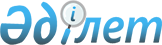 О внесении дополнений в постановление акимата Павлодарской области от 18 апреля 2014 года № 111/4 "Об утверждении Положения о государственном учреждении "Управление культуры, архивов и документации Павлодарской области"
					
			Утративший силу
			
			
		
					Постановление акимата Павлодарской области от 13 января 2015 года № 5/1. Зарегистрировано Департаментом юстиции Павлодарской области 28 января 2015 года № 4285. Утратило силу постановлением акимата Павлодарской области от 7 апреля 2016 года N 109/3 (вводится в действие со дня его первого официального опубликования)      Сноска. Утратило силу постановлением акимата Павлодарской области от 07.04.2016 N 109/3 (вводится в действие со дня его первого официального опубликования).

      В соответствии с Законом Республики Казахстан от 23 января 2001 года "О местном государственном управлении и самоуправлении в Республике Казахстан", Законом Республики Казахстан от 1 марта 2011 года "О государственном имуществе", Указом Президента Республики Казахстан от 29 октября 2012 года № 410 "Об утверждении Типового положения государственного органа Республики Казахстан" акимат Павлодарской области ПОСТАНОВЛЯЕТ:

      1. Внести в постановление акимата Павлодарской области от 18 апреля 2014 года № 111/4 "Об утверждении Положения о государственном учреждении "Управление культуры, архивов и документации Павлодарской области" (зарегистрировано в Реестре государственной регистрации нормативных правовых актов за № 3762, опубликовано 24 апреля 2014 года в газете "Звезда Прииртышья", 24 апреля 2014 года в газете "Сарыарқа Самалы") следующие дополнения:

      в Положении о государственном учреждении "Управление культуры, архивов и документации Павлодарской области", утвержденном указанным постановлением:

      пункт 20 дополнить подпунктами 57), 58), 59), 60) следующего содержания:

      "57) обеспечивает соблюдение особого режима объектов национального культурного достояния;

      58) признает объекты историко-культурного наследия памятниками истории и культуры местного значения и включает в Государственный список памятников истории и культуры местного значения на основании заключения историко-культурной экспертизы;

      59) лишает памятник истории и культуры местного значения его статуса и исключает из Государственного списка памятников истории и культуры местного значения на основании заключения историко-культурной экспертизы, в случае полной физической утраты объекта и (или) утраты историко-культурного значения;

      60) наделен полномочиями на осуществление прав владения и пользования государственным пакетом акций акционерных обществ и долями участия в товариществах с ограниченной ответственностью, субъекта права государственных юридических лиц, в случаях, предусмотренных актами акимата и акима области, иными нормативными правовыми актами, в том числе на принятие решений в отношении них, аналогично компетенции уполномоченных органов соответствующей отрасли.".

      2. Государственному учреждению "Управление культуры, архивов и документации Павлодарской области" в установленном законодательством порядке обеспечить:

      государственную регистрацию настоящего постановления в территориальном органе юстиции;

      в течение десяти календарных дней после государственной регистрации настоящего постановления в территориальном органе юстиции направление на официальное опубликование в средствах массовой информации и информационно-правовой системе "Әділет".

      3. Контроль за выполнением настоящего постановления возложить на заместителя акима области Орсариева А.А.

      4. Настоящее постановление вводится в действие со дня его первого официального опубликования.


					© 2012. РГП на ПХВ «Институт законодательства и правовой информации Республики Казахстан» Министерства юстиции Республики Казахстан
				
      Аким области

К. Бозумбаев
